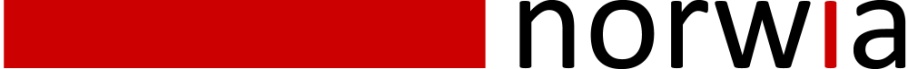                       Press Release    #5    2012                                                                  • Immediate release •  Game, Set & Match for Norwia at Roland Garros“Optical fiber for mission critical application”  Norway, 15th August, 2012:  Norwia optical distribution platform played center stage at this year’s French open tennis championships at Roland Garros.France Television was the major broadcaster covering this event and produced feeds for the world, while also producing the video feeds for Roland Garros internally distribution system. HD Video was taken from France Television master control room to the Roland Garros internal distribution system via Norwia’s miniHUB distribution system. A total of 6 feeds were transported between the sites that were over the permissible distances achieved by traditional coax.  The HD feeds were then encoded for the video IP network and then distributed to 1500 viewing points around the complex. The critical nature of this system required absolute reliability since the paying customers expected no less. Michel Benoit, the LTE Sat manager comments, “The Norwia system was very easy to install, friendly to control and supervised through the Web via the RCON mini control software gave the system a winning combination that included reliability and quality, we were very confident with the system to run our critical application”Norwia’s miniHUB optical distribution system is the world’s most flexible system today. MiniHUB is the Next generation solution available on the market today. See what people are talking about at www.norwia.noAbout Norwia: Norwia is a hi-tech broadcast media equipment manufacturer with a mission to produce products of outstanding value and holds the brand name miniHUB™. Products are developed and manufactured in Norway and marketed globally. Norwia believes in placing the customer as number one as we take our industry knowledge and track record of innovation to the market.Please visit our website www.norwia.no